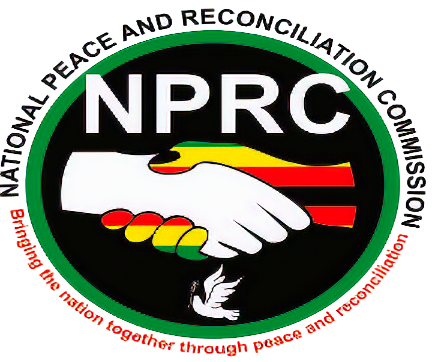 REQUEST FOR QUOTATIONThe National Peace and Reconciliation Commission invites all PRAZ Registered companies to make a firm offer for the provision of the following services:Commercial termsBidders must have current (2021) PRAZ Registration certificate and must submit itBidders must have ZIMRA registration and must submit tax clearance and VAT certificateBidders must have a vendor number and must confirm in their submissions.Instruction to biddersQuotations must be priced in ZWLThe lowest quote to specifications will be awarded the contractUpon contract award bidder must be able to deliver the goods in 24 hours.The quotations must be submitted via email to mmudeke@nprc.org.zw Cc qshangai@nprc.org.zwContact details 0719 527 625Procurement reference numberDescription of RequirementsClosing date and timeRFQ092116 September 20211200hrs 